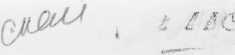 РОССИЙСКАЯ ФЕДЕРАЦИЯ
БРЯНСКАЯ ОБЛАСТЬАДМИНИСТРАЦИЯ ДУБРОВСКОГО РАЙОНАПОСТАНОВЛЕНИЕ
от « 15 » июня 2017 года № 349
п. ДубровкаОб утверждении правил использования водных объектов общего пользования, расположенных на территории Дубровского района Брянской области, для личных и бытовых нуждВ соответствии со ст. 6 и ст. 27 Водного кодекса Российской Федерации, ст. 15 Федерального закона от 06.10.2003 № 131-ФЗ «Об общих принципах организации местного самоуправления в Российской Федерации» в целях использования поверхностных водных объектов общего пользования для личных и бытовых нужд на территории Дубровского района Брянской области, администрация Дубровского районаПОСТАНАВЛЯЕТ:Утвердить Правила использования водных объектов общего пользования, расположенных на территории Дубровского района Брянской области, для личных и бытовых нужд.Настоящее Постановление опубликовать в средствах массовой информации Дубровского района, разместить на сайте администрации Дубровского района.Контроль за выполнением настоящего постановления возложить на заместителя Главы администрации Дубровского района Ефименко С.Н..Постановление вступает в силу со дня его подписания.Глава администрацииДубровского района	И.А.ШевелевУтвержденопостановлением администрации Дубровского района от «15» июня 2017 г. № 349ПРАВИЛАиспользования водных объектов общего пользования,расположенных на территории Дубровского района Брянской области,для личных и бытовых нуждОбщие положенияНастоящие Правила разработаны в соответствии со ст. 6 и ст. 27Водного кодекса Российской Федерации, ст. 15 Федерального закона от 06.10.2003	№	131-ФЗ «Об общих принципах организации местногосамоуправления в Российской Федерации» и устанавливают порядок использования поверхностных водных объектов общего пользования для личных и бытовых нужд на территории Дубровского района Брянской области.Настоящие Правила определяют требования, предъявляемые к забору (изъятию) воды для личных и бытовых нужд, купанию людей, отдыху, туризму, спорту, любительскому и спортивному рыболовству, водопоя и обязательны для населения и организаций любой формы собственности на территории Дубровского района.Использование водных объектов общего пользования для личных и бытовых нужд общедоступно и осуществляется бесплатно.Полоса земли вдоль береговой линии водного объекта общего пользования (береговая полоса), ширина которой установлена Водным кодексом Российской Федерации, предназначается для общего пользования.Каждый гражданин вправе пользоваться (без использования механических транспортных средств) береговой полосой водных объектов общего пользования для передвижения и пребывания около них, в том числе для осуществления любительского и спортивного рыболовства и причаливания плавучих средств.Юридические лица, физические лица или индивидуальные предприниматели при использовании водных объектов общего пользования должны соблюдать режим использования водоохранных зон и прибрежных защитных полос водных объектов, ширина которых в зависимости от их протяженности установлена Водным кодексом Российской Федерации.В границах водоохранных зон запрещаются:а)	использование сточных вод для удобрения почв;б)	размещение кладбищ, скотомогильников, мест захоронения отходов производства и потребления, радиоактивных, химических, взрывчатых, токсичных, отравляющих и ядовитых веществ;в)	осуществление авиационных мер по борьбе с вредителями и болезнями растений;г)	движение и стоянка транспортных средств (кроме специальных транспортных средств), за исключением их движения по дорогам и стоянки на дорогах и в специально оборудованных местах, имеющих твердое покрытие.В границах прибрежных защитных полос наряду с ограничениями, указанными выше, запрещаются:а)	распашка земель;б)	размещение отвалов размываемых грунтов;в)	выпас сельскохозяйственных животных и организация для них летних лагерей, ванн.При использовании водных объектов общего пользования, в том числе береговой полосы водного объекта, устанавливаются следующие запреты, определенные СанПиН 2.1.5.980-00 «Гигиенические требования к охране поверхностных вод»:мойка автотранспортных средств и других механизмов в водных объектах и на их берегах;загрязнение и засорение водоемов и береговой полосы, размещение твердых и жидких бытовых отходов, мусора;совершение иных действий, угрожающих жизни и здоровью людей и наносящих вред окружающей природной среде.Юридические лица, физические лица или индивидуальныепредприниматели при использовании водных объектов общего пользования руководствуются законодательством Российской Федерации, в том числе Водным кодексом Российской Федерации от 03.06.2006	№	74-ФЗ,законодательством об особо охраняемых природных территориях, о санитарно- эпидемиологическом благополучии населения, о водных биоресурсах, о природных лечебных ресурсах, лечебно-оздоровительных местностях и курортах, устанавливающим, в частности, соответствующие режимы особой охраны для водных объектов:отнесённых к особо охраняемым водным объектам;входящих в состав особо охраняемых природных территорий;расположенных в границах зон, округов санитарной охраны водных объектов — источников питьевого водоснабжения;расположенных в границах рыбохозяйственных заповедных зон;содержащих природные лечебные ресурсы;расположенных на территории лечебно-оздоровительной местности или курорта в границах зон округа их санитарной охраны.Юридические лица, физические лица или индивидуальные предприниматели при использовании водных объектов общего пользования соблюдают иные требования, установленные водным законодательством и законодательством в области охраны окружающей среды.Требования к водозабору для личных и бытовых нуждДля целей питьевого и хозяйственно-бытового водоснабжения должны использоваться водные объекты общего пользования, защищенные от загрязнения и засорения, пригодность которых для указанных целей определяется на основании санитарно-эпидемиологических заключений в соответствии с законодательством.Водопользование на объектах общего пользования может быть ограничено в случаях:угрозы причинения вреда жизни и здоровью человека;возникновения чрезвычайных ситуаций;причинения вреда окружающей среде;в иных случаях, предусмотренных действующим законодательством.Запрещается забор воды для полива садовых, огородных, дачных земельных участков, ведения личного подсобного хозяйства, а также водопоя, проведения работ по уходу за сельскохозяйственными животными в количестве, наносящем ущерб другим водопользователям.Места, отведенные для купанияКупание людей на водных объектах общего пользования осуществляется в соответствии с требованиями, установленными правилами охраны жизни людей на водоемах Брянской области, утвержденными Постановлением Администрации Брянской области от 15.02.2006 № 101 «Об утверждении Правил охраны жизни людей на водоемах Брянской области»В соответствии с ГОСТ 17.1.5.02-80 «Гигиенические требования к зонам рекреации водных объектов» к зонам для купания людей устанавливаются следующие требования:наличие или возможность устройства удобных и безопасных подходов к воде;безопасный рельеф дна (отсутствие ям, зарослей водных растений, острых камней и пр.).На территории Дубровского района купание в необорудованных и незнакомых местах опасно для жизни. Купаться в местах, где выставлены щиты (аншлаги) с предупреждающими и запрещающими надписями запрещено.Разрешено купание на оборудованном пляже на озере пгт.Дубровка Дубровского района.При использования водных объектов запрещается:купаться в местах, где выставлены щиты с предупреждениями и запрещающими надписями;заплывать за буйки, обозначающие границы плавания;подплывать к моторным, парусным судам, весельным лодкам и другим плавательным средствам;прыгать в воду с катеров, лодок, причалов, а также сооружений, не приспособленных для этих целей;распивать алкогольные и спиртосодержащие напитки, пиво, а также напитки, изготовленные на их основе, купаться в состоянии алкогольного опьянения.приводить с собой собак и других животных;загрязнять и засорять водоемы;оставлять на берегу и в раздевалках бумагу, банки, стекло и другой мусор;допускать шалости в воде, связанные с нырянием, захватом купающихсяи др;подавать крики ложной тревоги;плавать на досках, бревнах, лежаках, автомобильных камерах, надувных матрацах и т.п;заходить на маломерных судах в зону купания водного объекта;купаться без трусов и купальных костюмов.Требования к выбору мест для любительского и спортивного рыболовстваЛюбительское и спортивное рыболовство на рыбопромысловых участках может быть запрещено в случае несогласия пользователей рыбопромысловыми участками в соответствии с Федеральным законом от 20.12.2004 № 166-ФЗ «О рыболовстве и сохранении водных биологических ресурсов».Требования к выбору мест для водопоя сельскохозяйственных животныхМеста водопоя сельскохозяйственных животных располагаются на расстоянии не менее 500 метров - выше по течению от зон отдыха и купания людей.Запрещается устраивать водопой и купание сельскохозяйственных животных в местах, отведенных для купания людей.Водопой сельскохозяйственных животных осуществляется под наблюдением пастуха.Оповещение населения и органов местного самоуправленияОб условиях осуществления общего водопользования или его запрещении население оповещается через средства массовой информации, специальными информационными знаками, устанавливаемыми вдоль берегов водных объектов, иными способами.Об авариях и иных чрезвычайных ситуациях на водных объектах, расположенных на территории Дубровского района, граждане обязаны незамедлительно информировать органы местного самоуправления.Ответственность за нарушение условий общего водопользования7.1 Виновные в нарушении установленных условий общего водопользования несут ответственность в соответствии с законодательством Российской Федерации.